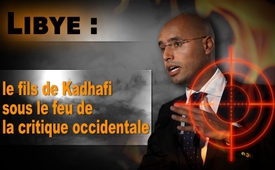 Libye : le fils de Kadhafi sous le feu de la critique occidentale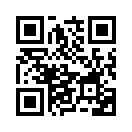 Le 10 juin 2017 le Dr. Saïf al-Islam Kadhafi, second fils de Mouammar al-Kadhafi, a été libéré d’une prison libyenne après cinq ans de détention. Les principaux médias occidentaux allemands, la FAZ, DIE ZEIT, BILD, tagesschau.de, Blick etc. ont rapporté que la Cour internationale de Justice (CIJ) de La Haye avait déjà délivré en 2011 un mandat d’arrêt contre Saïf Kadhafi. Celui-ci reste valable « indépendamment de prétendues lois d’amnistie en Libye ».Le 10 juin 2017 le Dr. Saïf al-Islam Kadhafi, second fils de Mouammar al-Kadhafi, a été libéré d’une prison libyenne après cinq ans de détention. Les principaux médias occidentaux allemands, la FAZ, DIE ZEIT, BILD, tagesschau.de, Blick etc. ont rapporté que la Cour internationale de Justice (CIJ) de La Haye avait déjà délivré en 2011 un mandat d’arrêt contre Saïf Kadhafi. Celui-ci reste valable « indépendamment de prétendues lois d’amnistie en Libye ». Selon tagesschau.de Saïf Kadhafi aurait aidé à l’époque à planifier la répression brutale des manifestations populaires contre son père. C’est presque à l’unisson que les médias principaux présentent Saïf Kadhafi sous un mauvais jour. Les preuves sont pourtant très minces et mènent plutôt à conclure que cette opinion est basée sur des préjugés. Car malgré la lourdeur des accusations, la CIJ n’a mené aucune enquête sur place (en Libye). Au lieu de cela pendant deux semaines elle n’a fait qu’en tirer ses propres conclusions et identifier les « auteurs ».

D’un autre côté le général libyen al Hantiri a expliqué que même des opposants de Kadhafi souhaitent maintenant retourner à l’ancien temps sous Kadhafi. Al Hantiri est le chef du groupe armé qui a gardé prisonnier Saïf al-Islam Kadhafi et l’a libéré suite à une remise de peine générale.
Je cite al Hantiri : 
 « Les deux tiers du peuple libyen soutiennent toujours l’ancien gouvernement. […] Je suis d’avis que Saïf al-Islam va jouer un grand rôle dans la réconciliation des Libyens. »
A ce sujet voyez aussi notre émission « Le fils de Kadhafi : Une lueur d’espoir pour la Libye ? » (www.kla.tv/11375)

Qui est donc vraiment Saïf al-Islam Kadhafi : un criminel de guerre, comme le voit le public occidental, ou pour la Libye une lueur d’espoir qui pourrait jouer un rôle important dans la réconciliation du peuple, comme le croient de nombreux Libyens ?
Ecoutez maintenant un commentaire qui est paru le 25 octobre 2017 dans le Herland Report et qui peut servir de réponse et de contre voix possible. Le Herland Report est un portail politique sur Internet, qui a été fondé par l’écrivain norvégienne et historienne en religion Hanne Nabintu Herland. Ce portail en ligne compte presque un million de visiteurs tous les mois.

« Avant les manifestations, Saïf al-Islam Kadhafi était considéré comme l’architecte de la nouvelle Libye. Il présentait sa vision d’une Libye où il n’y aurait plus de prisonniers politiques, qui correspondrait à la convention des droits de l’homme, qui répartirait les richesses et s’investirait pour la démocratie. Il avait commencé à faire des réformes politiques et économiques en Libye. Lors de ces réformes des prisonniers radicaux islamistes ont été remis en liberté, réhabilités et réintégrés dans la société libyenne. Lorsque des soulèvements ont éclaté dans plusieurs villes libyennes, Saïf, comme l’assurent des sources locales, a proposé son aide. Il a lancé des actions d’aide humanitaire, pour aider dans tout le pays des gens qu’on avait chassés, il a remis en liberté des détenus étrangers, a protégé les habitants de Misrata qui étaient attaqués de toutes parts et a offert de donner abri à des personnes de Benghazi qui avaient dû fuir les zones de combat.

Saïf al-Islam Kadhafi a aussi encouragé à faire des efforts pour la paix et soutenu des initiatives qui promettaient une solution à la guerre civile libyenne. Selon des sources locales il a prié l’Université de Syrte d’imprimer 5 000 tracs sur lesquels se trouvait la demande de respecter les droits de l’homme. Il a appelé les chefs de l’armée à interdire l’utilisation de la violence contre des manifestants. Cette chose a été confirmée par le chef de la centrale d’intervention commune pendant la guerre de 2011, le maréchal al-Hadi Embarrish. […]

Malgré ses efforts inlassables pour la paix, Saïf al-Islam Kadhafi est devenu la cible d’une tentative d’assassinat par des avions de l’OTAN. Bien qu’il y ait perdu ses doigts et subi plusieurs blessures, jusqu’à présent la Cour internationale de Justice (CIJ) n’a pas examiné cette attaque aérienne ni les cinq ans d’isolement cellulaire qu’il a endurés. La Cour internationale de Justice au contraire persiste à vouloir le faire prisonnier et à le faire passer devant la cour de justice, alors qu’il a déjà été condamné à mort par une cour de justice libyenne dans la prison d’al-Hadbah.
[…]
Cette condamnation à mort a pourtant été contestée par le ministère de la justice libyen, car le procès s’est déroulé au sein de la prison de manière injuste. […] La CIJ doit respecter le droit libyen et être consciente qu’une personne ne peut pas être accusée deux fois pour la même chose. Mais le but ultime de l’Occident et de la Cour internationale de Justice est de se débarrasser de Saïf al-Islam, tout comme ils l’ont fait de son père et de ses frères.
Il est temps pour la Cour internationale de Justice de renoncer à sa morale à deux poids deux mesures et de se ranger du côté de la population libyenne. Celle-ci a pour but de libérer son pays de ces milices (comme l’EI et d’autres groupes de rebelles) et de construire une nouvelle Libye, où règnent les droits de l’homme, la prospérité, le développement et la loi.

Nous (le Herland Report) demandons au CIJ d’arrêter d’exiger qu’on livre Saïf al-Islam Kadhafi. Au lieu de cela la CIJ devrait respecter la loi d’amnistie générale promulguée par le ministère de la justice libyen, afin que Saïf al-Islam puisse prendre sa place dans le combat pour un nouveau système démocratique en Libye. Dans ce sens, et maintenant que les pays occidentaux commencent à reconnaître leurs fautes, ils devraient coopérer avec les Libyens et les ONG honnêtes. Dans l’intérêt de la paix et de la réconciliation, les milices et leurs dirigeants devraient passer devant la justice. »de dd.Sources:https://de.sputniknews.com/politik/20170612316127419-libyen-gaddafi-sohn-botschaft/
https://www.tagesschau.de/ausland/gaddafi-sohn-101.html
https://www.tagesschau.de/ausland/gaddafi-sohn-103.html
https://www.freitag.de/autoren/gela/eine-philippika-von-saif-al-islam-gaddafi

Original Arabisch:
http://www.hannenabintuherland.com/themiddleeast/the-memorandum-by-dr-saif-al-islam-gaddafi-published-all-over-the-world-read-arabic-%d9%85%d8%b0%d9%83%d8%b1%d8%a9-%d8%ad%d8%b5%d8%b1%d9%8a%d8%a9-%d8%b9%d9%86-%d9%84%d9%8a%d8%a8%d9%8a%d8%a7-%d9%84/

Englische Übersetzung:
https://libyaagainstsuperpowermedia.org/2017/10/23/exclusive-memorandum-on-libya-fabrications-against-the-state-leadership-and-army-by-dr-saif-al-islam-gaddafi/
http://www.voltairenet.org/article198537.html
The Herland Report references
https://www.youtube.com/watch?v=ReQ2MGUmXWA
https://www.youtube.com/watch?v=dklztpN6ETU
https://www.youtube.com/watch?v=yJ87DR1j_lc
https://www.youtube.com/watch?v=YVa53FCoxn8

https://en.wikipedia.org/wiki/Hanne_Nabintu_Herland
http://www.hannenabintuherland.com/Cela pourrait aussi vous intéresser:#Kadhafi - www.kla.tv/Kadhafi

#Libye-fr - www.kla.tv/Libye-frKla.TV – Des nouvelles alternatives... libres – indépendantes – non censurées...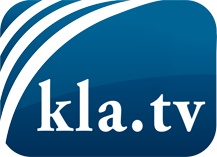 ce que les médias ne devraient pas dissimuler...peu entendu, du peuple pour le peuple...des informations régulières sur www.kla.tv/frÇa vaut la peine de rester avec nous! Vous pouvez vous abonner gratuitement à notre newsletter: www.kla.tv/abo-frAvis de sécurité:Les contre voix sont malheureusement de plus en plus censurées et réprimées. Tant que nous ne nous orientons pas en fonction des intérêts et des idéologies de la système presse, nous devons toujours nous attendre à ce que des prétextes soient recherchés pour bloquer ou supprimer Kla.TV.Alors mettez-vous dès aujourd’hui en réseau en dehors d’internet!
Cliquez ici: www.kla.tv/vernetzung&lang=frLicence:    Licence Creative Commons avec attribution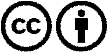 Il est permis de diffuser et d’utiliser notre matériel avec l’attribution! Toutefois, le matériel ne peut pas être utilisé hors contexte.
Cependant pour les institutions financées avec la redevance audio-visuelle, ceci n’est autorisé qu’avec notre accord. Des infractions peuvent entraîner des poursuites.